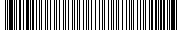 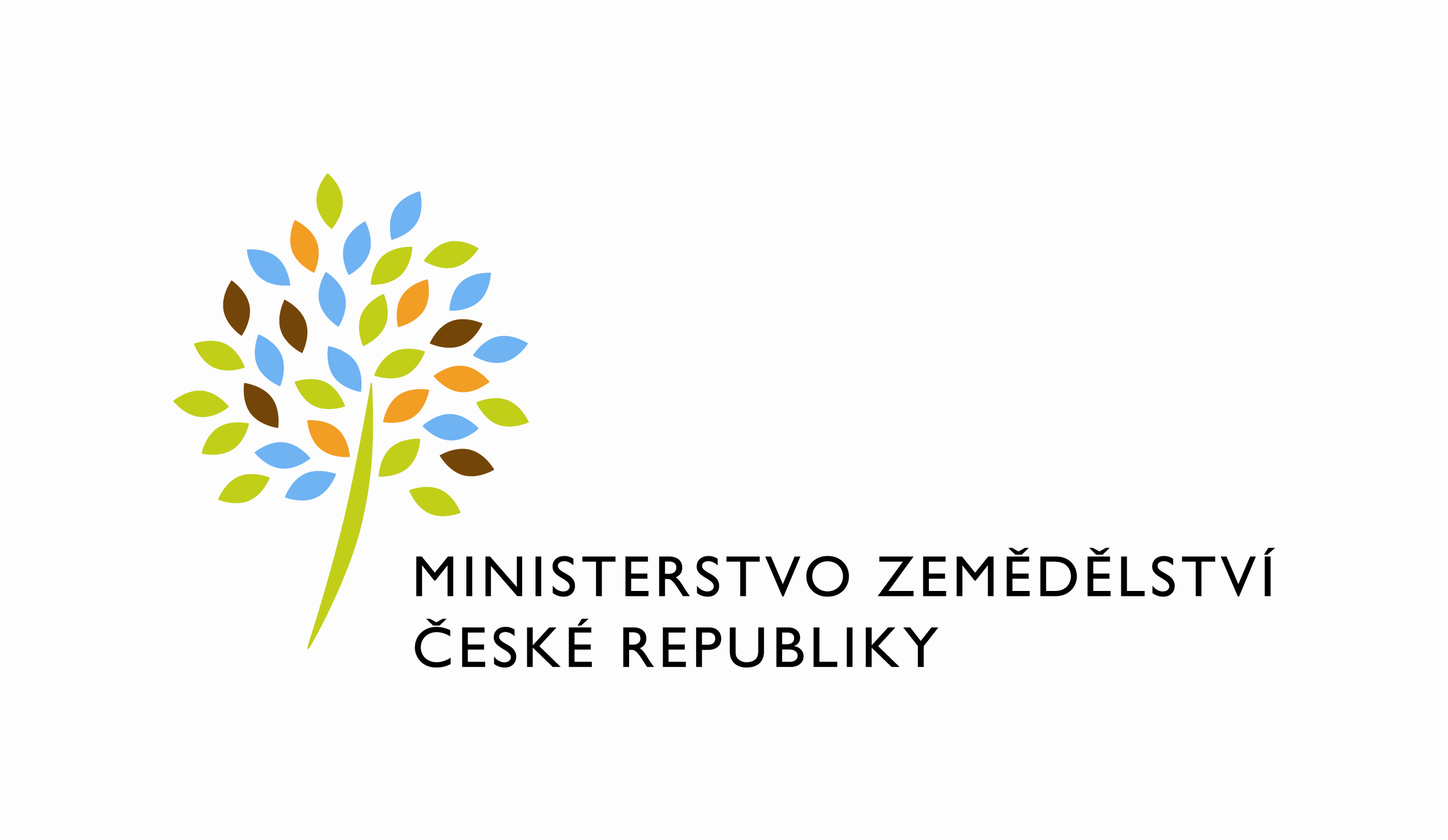 adresa: Těšnov 65/17, Nové Město, 110 00 Praha 1DATUM: 27. 10. 2021Prodloužení termínu dodání objednávky:PZ_PRAIS_II_2021_No619 eAgri_uplny_prechod_na_protokol_https Prodloužení termínu dodání objednávky č. 4500137121Vážený pane xxx,dovoluji si Vás tímto informovat o prodloužení termínu objednávky č. 4500137121 
k  PZ_PRAIS_II_2021_No619 eAgri_uplny_prechod_na_protokol_https z aktuálního termínu 31.10.2021 
na nový termín 30.11.2021. Důvodem tohoto prodloužení je využití možnosti, které je uvedeno 
v PZ v ustanovení čl. 3.2. týkající se průběžné změny odkazů na základě zjištění provozovatele 
nebo MZe, za účelem změny odkazů, které budou dodatečně identifikovány v období následujícího měsíce po přechodu z protokolu http na protokol https. Termín 30.11.2021 byl stanoven na základě dohody projektových manažerů MZe a O2ITS.S pozdravemPřílohy:útvar: Odbor informačních a komunikačních technologiíČíslo útvaru: 11150VÁŠ DOPIS ZN.:	 ZE DNE:	 SPISOVÁ ZN.:	 MZE-45060/2021-11152NAŠE ČJ.:	 MZE-60731/2021-11152VYŘIZUJE:	David NeužilTelefon:	221812012E-MAIL:	David.Neuzil@mze.czID DS: 	yphaax8O2 IT Services s.r.o.Vážený xxxZa Brumlovkou 266/2Michle140 00 Praha 4%%%el_podpis%%%Ing. Oleg Blaškoředitel odboruOtisk úředního razítka